NAME: ABU DAVIDMATRIC NO: 18/ENG02/002DEPT: COMPUTER ENGINEERINGCOURSE: ENG 281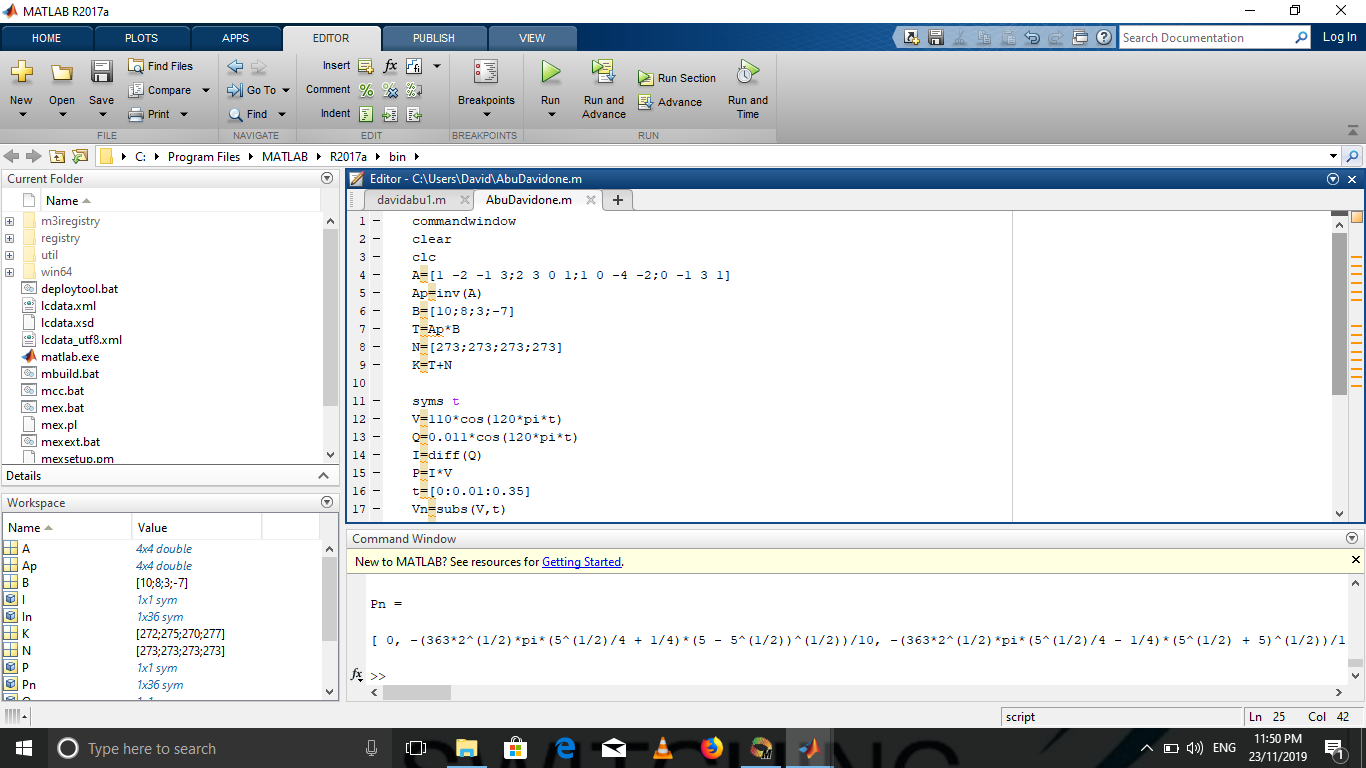 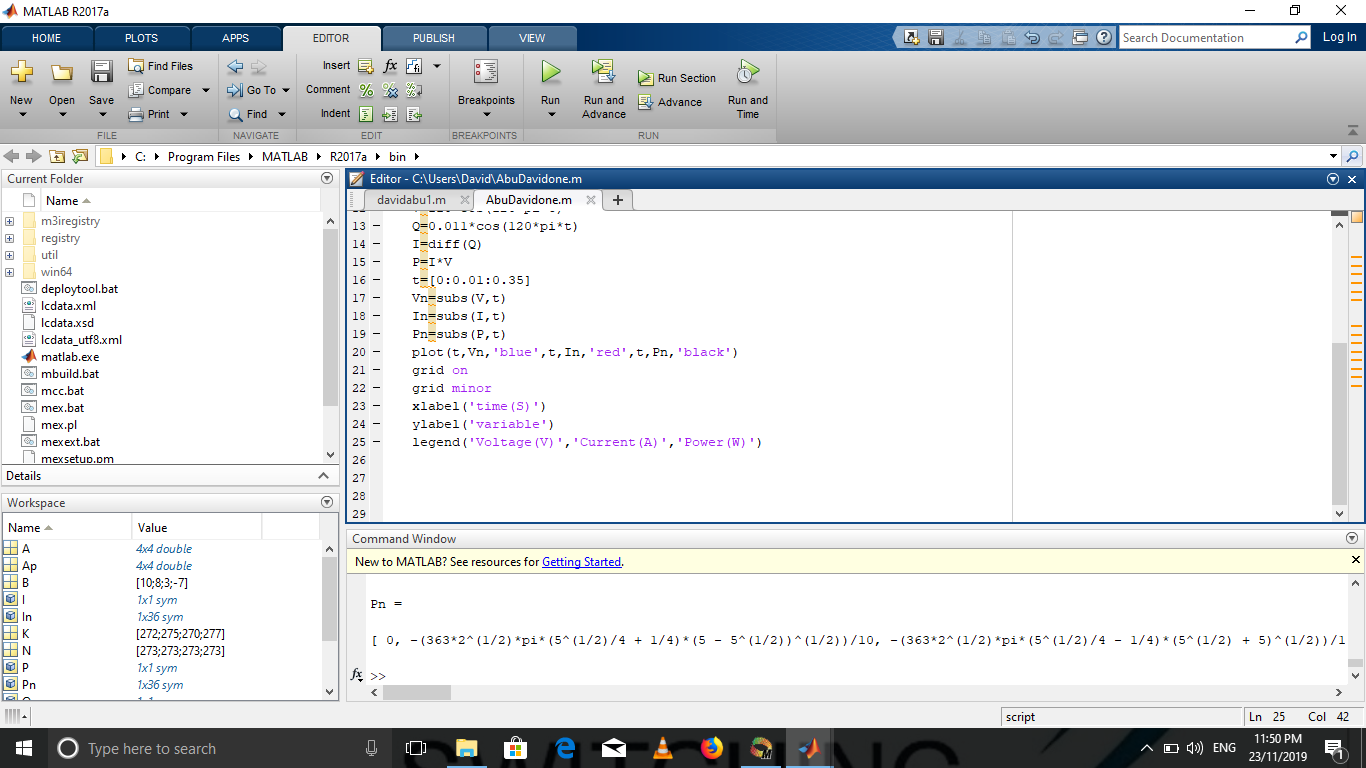 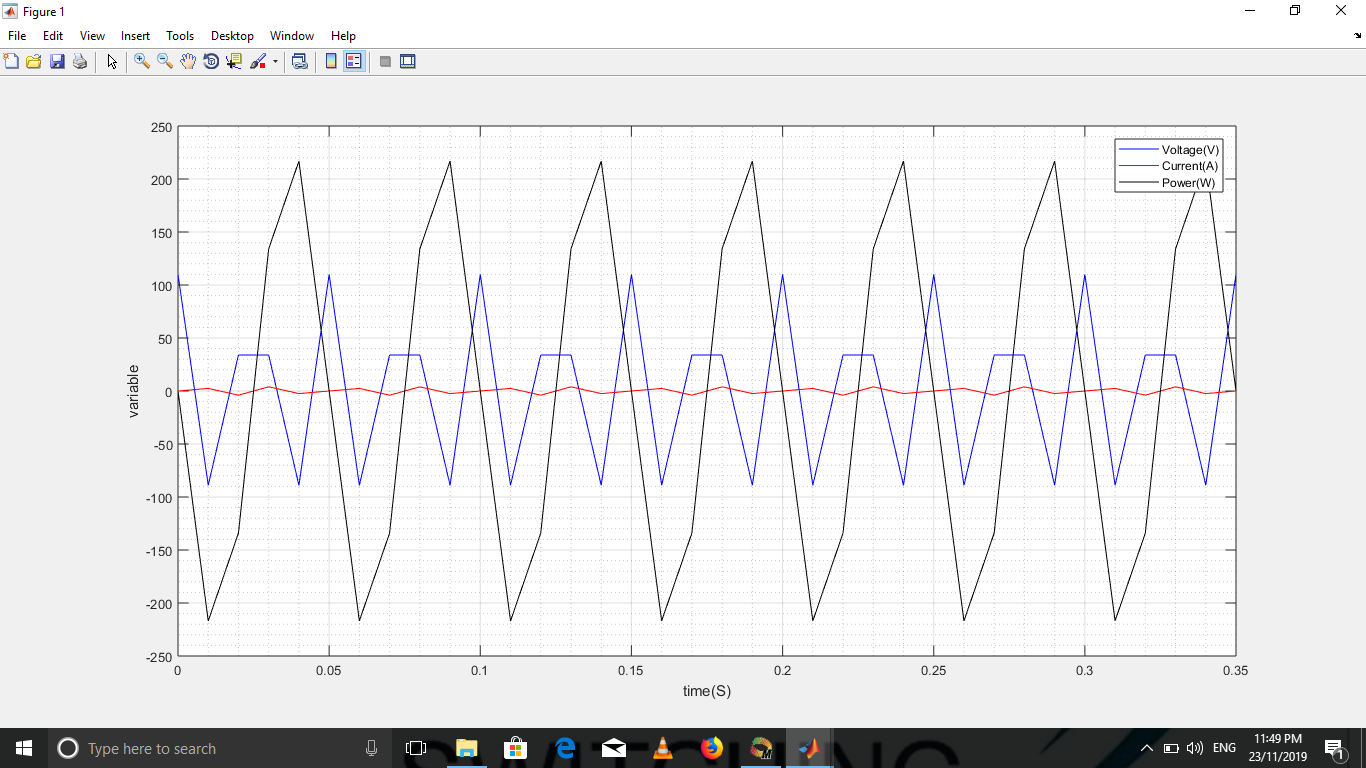 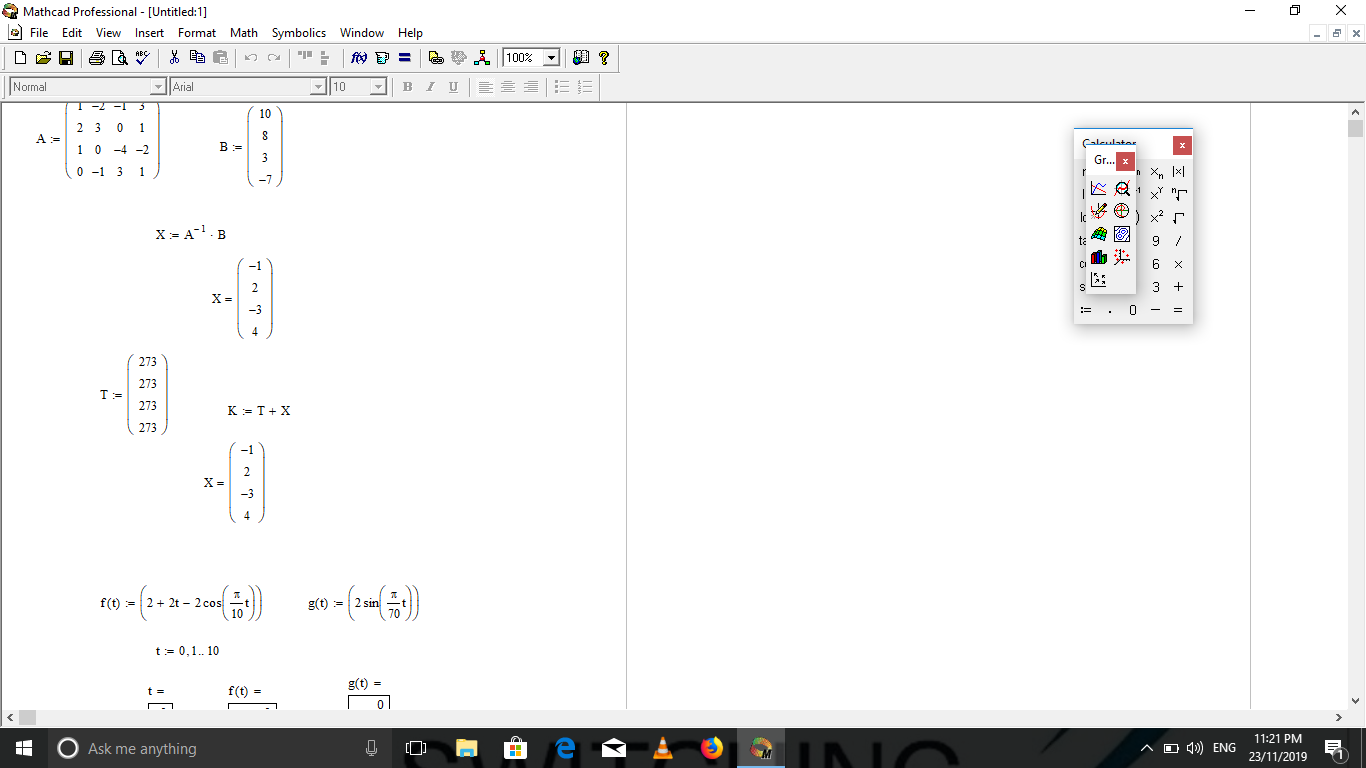 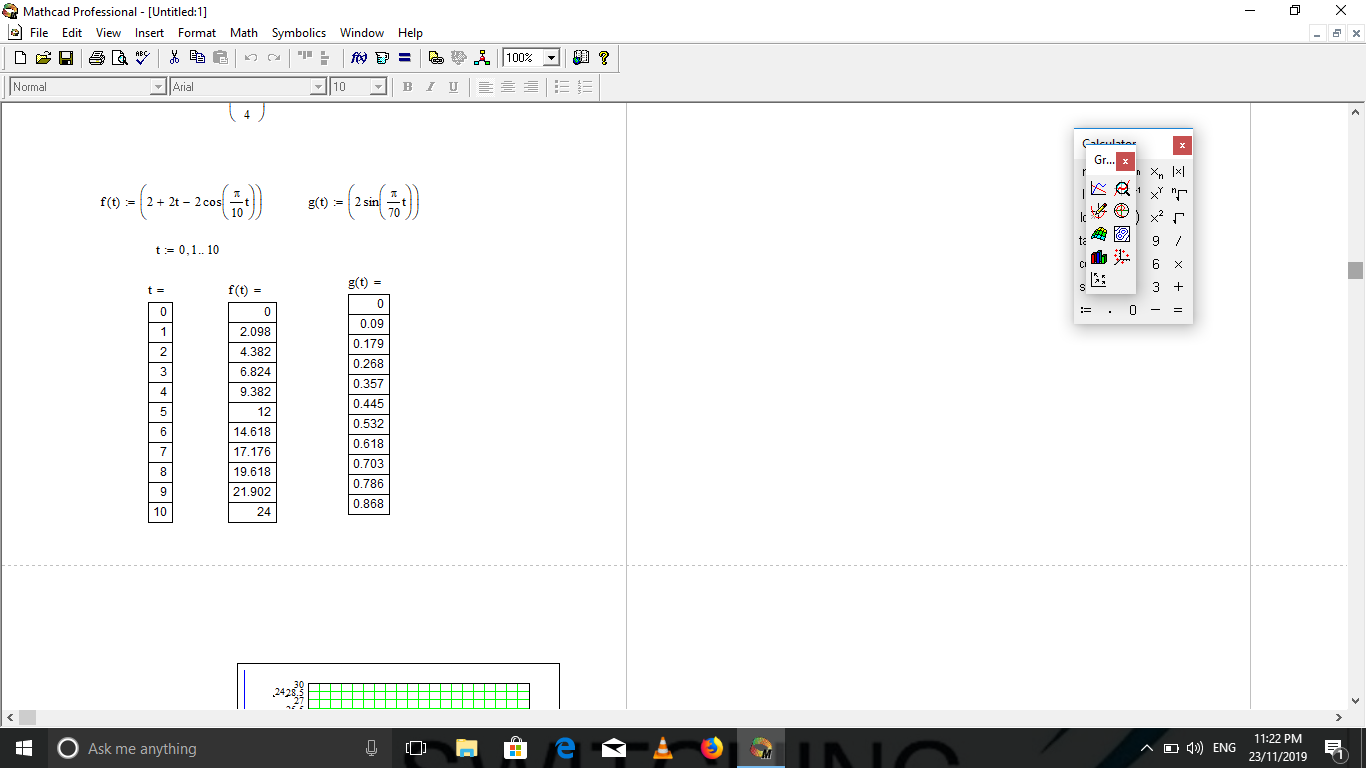 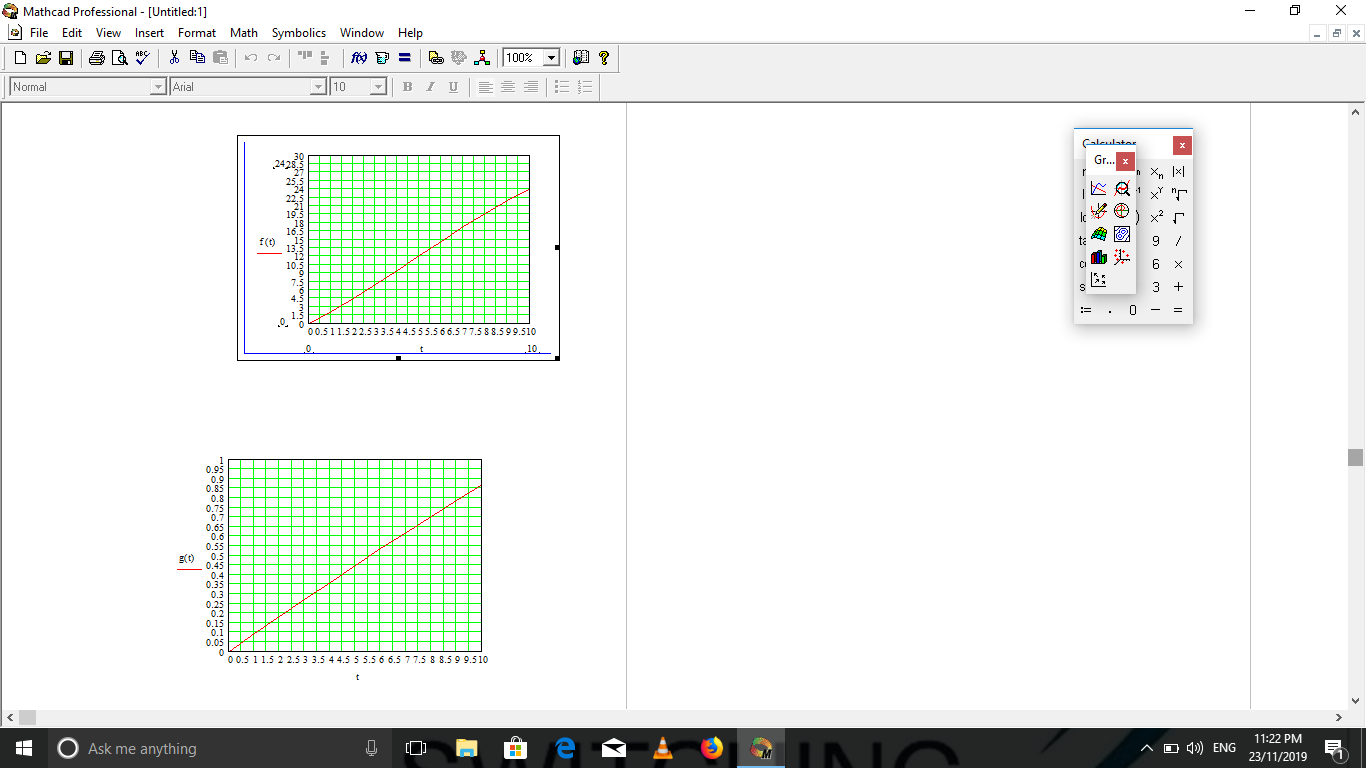 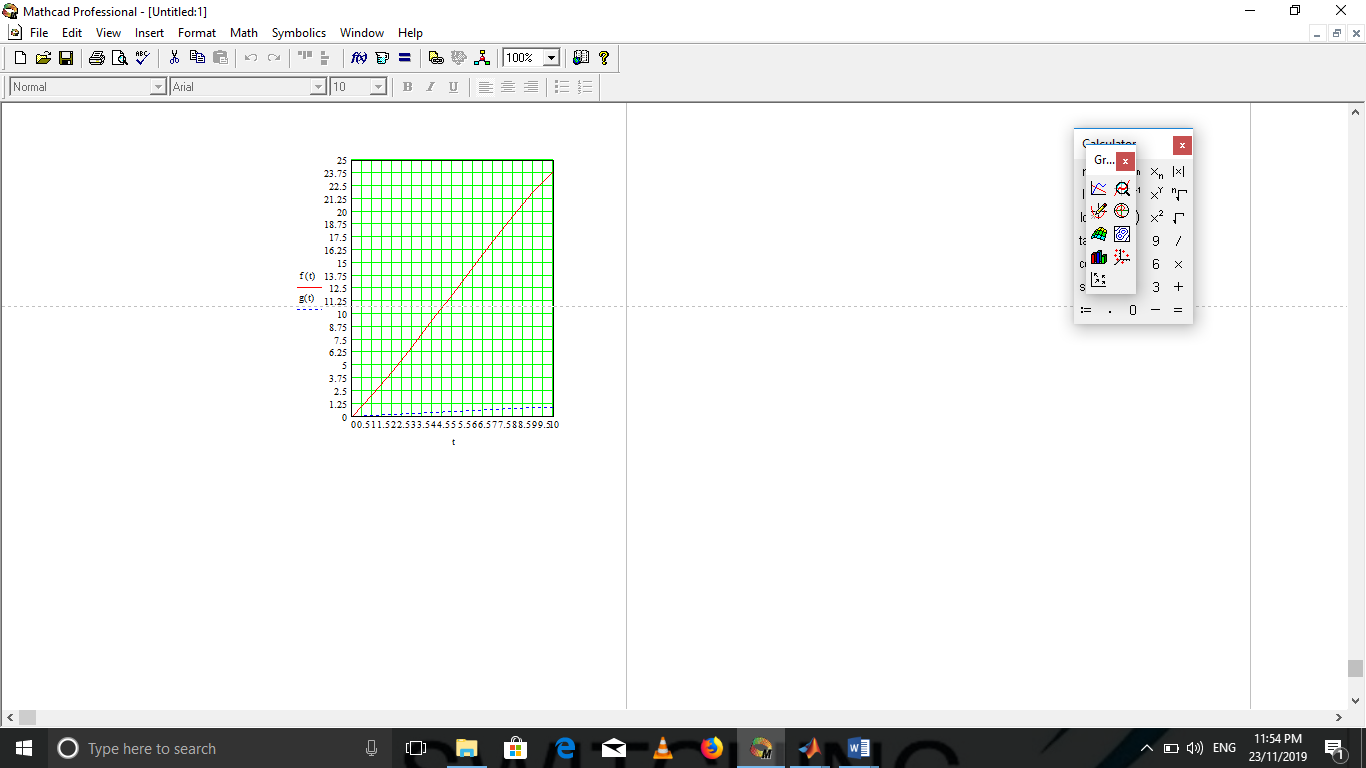 